GUÍA DE APOYO N°8Familia y queridos(as) alumnos, alumnas durante la presente semana se realizará una “Evaluación formativa” que es un proceso donde se observan los avances que han tenido los(as) estudiantes en su aprendizaje en relación a los objetivos planteados. Esto se realiza para saber cómo continuar con el proceso de enseñanza y aprendizaje según las necesidades del curso.     NÚMEROSDibuja la cantidad de elementos que te indica cada número que está en el recuadro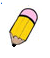  Une cada dado con el número que corresponde. 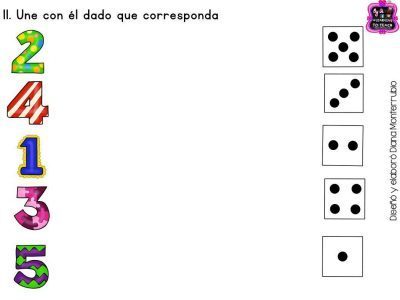 Une cada cuadro con frutas con el número que corresponda. Pinta las imágenes. 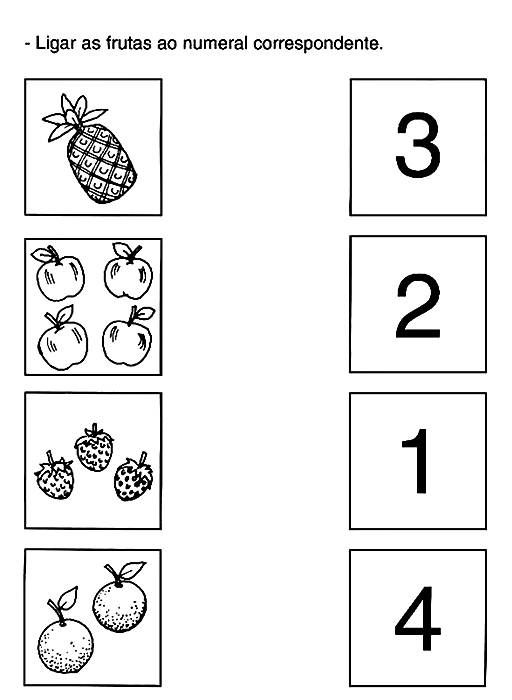 II-OPERACIONES ARITMETICASColorea el juguete que está adentro del armario 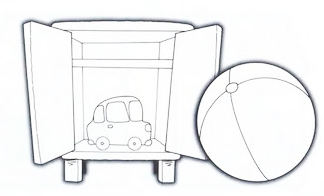 Cuenta los animales de cada recuadro y realiza la acción de adición (+) y escribe el total. 																																							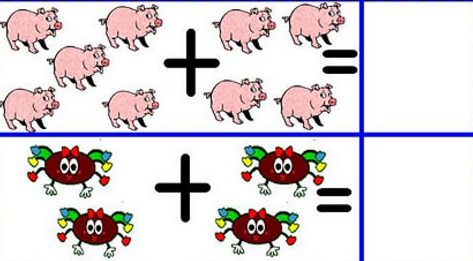 Resuelve las siguientes operaciones de adición (+) y escribe en la línea el resultado. Luego colorea las imágenes. 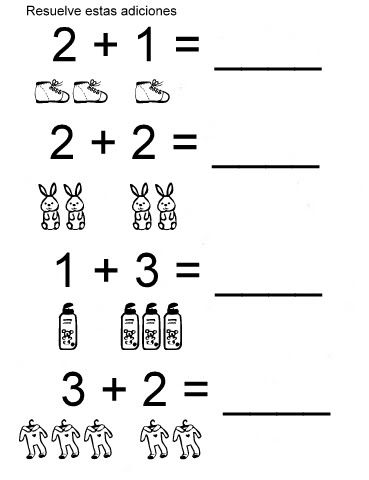 III-CONOCIMIENTO DE FIGURAS Y CUERPOS GEOMÉTRICOSColorea el rectángulo  Recorta las imágenes y luego pégalas en cada fila según corresponda a cada figura geométrica. Luego colorea las imágenes. 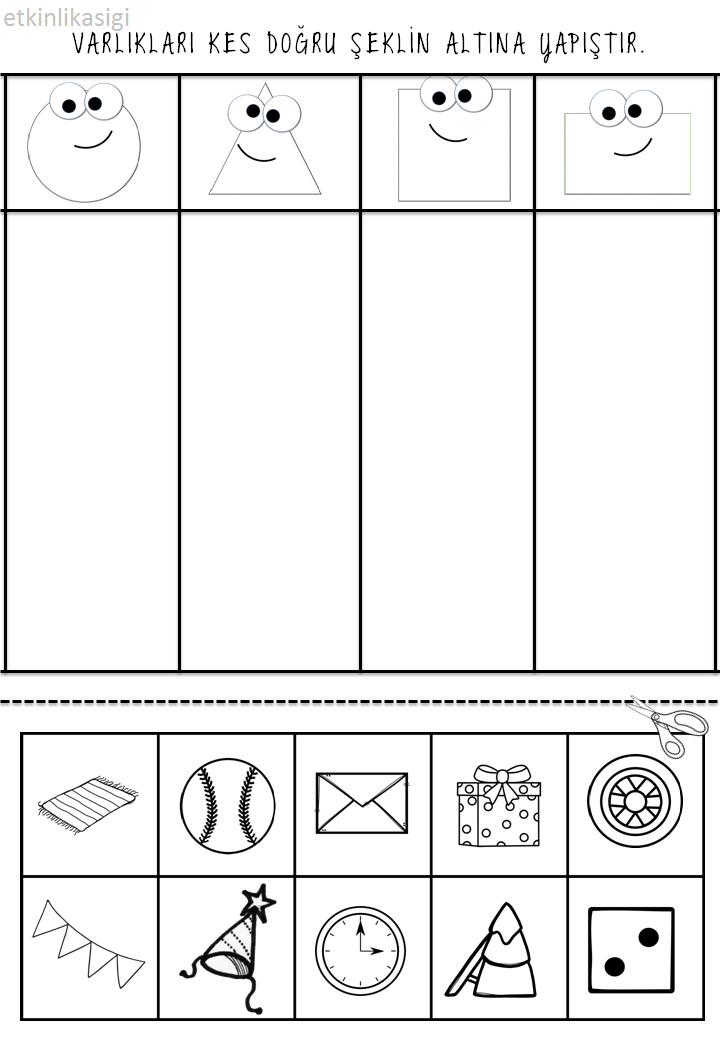 Completa las siguientes rectas numéricas con los números que faltan en cada casillero. Luego coloréalos. 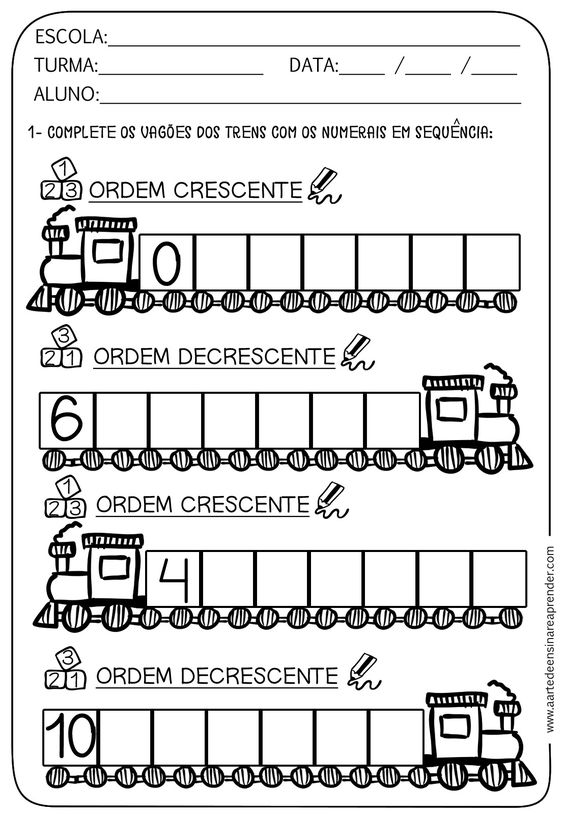 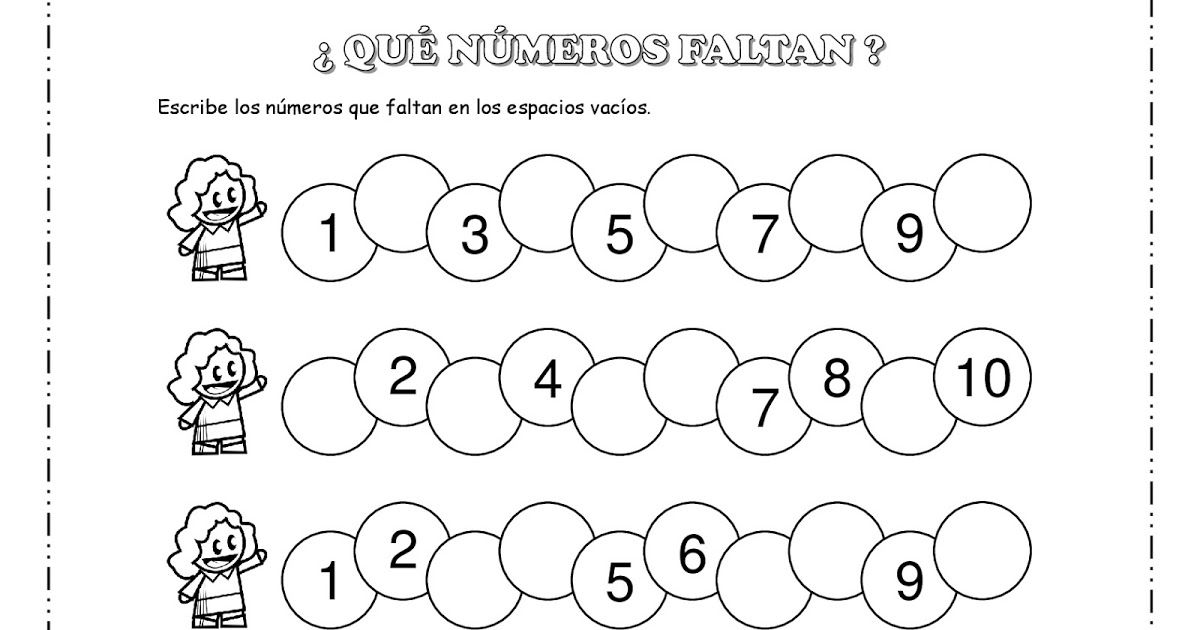 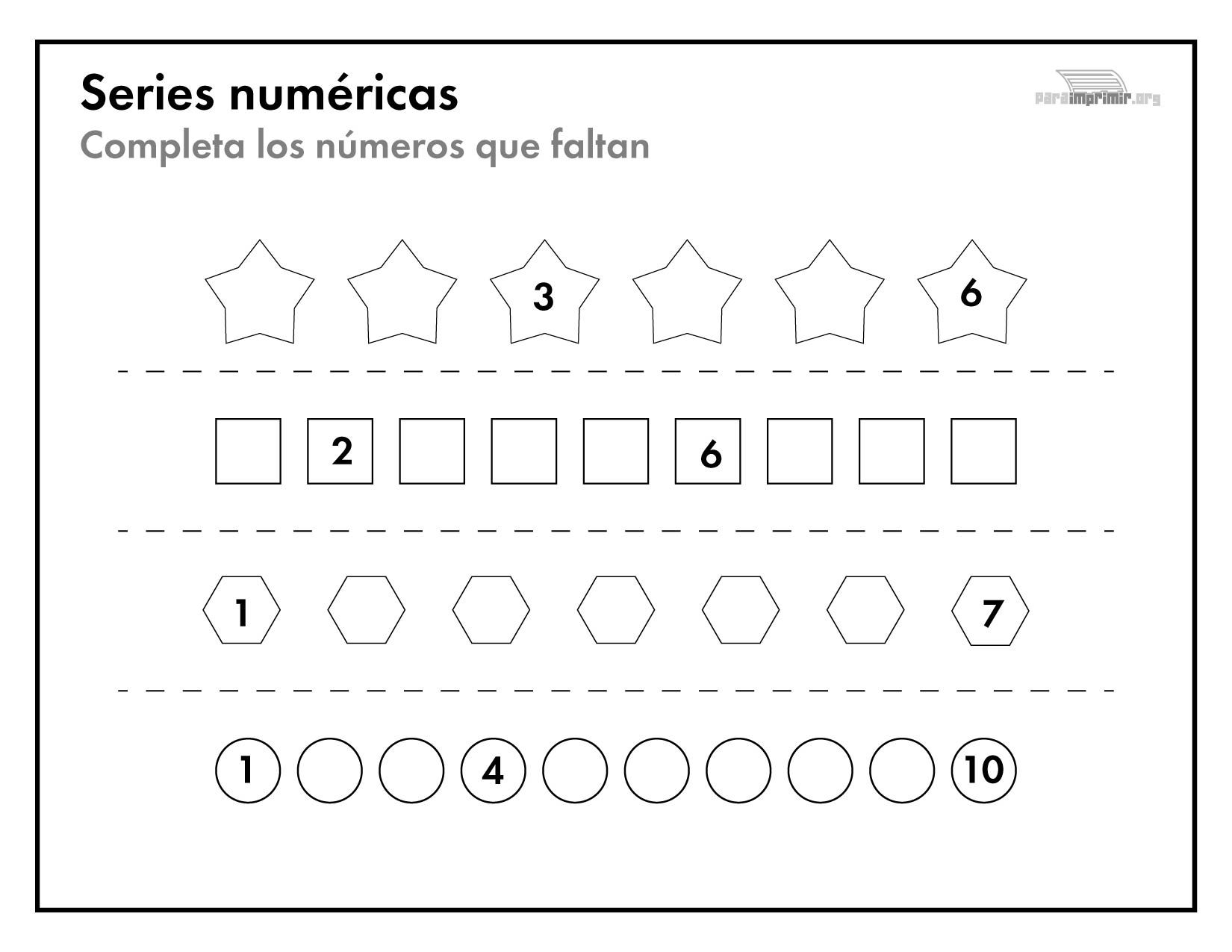 Completa los círculos con los números que faltan en cada casillero. Luego colorea las imágenes.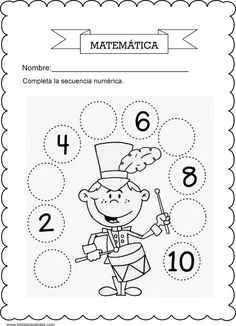  PENSAMIENTO MATEMÁTICO GUÍA N°8 PENSAMIENTO MATEMÁTICO GUÍA N°8NOMBRE DE ESTUDIANTE:CURSO: HeterogéneoTransición I - IIFECHA: Del 18 al 22 de MayoFECHA: Del 18 al 22 de MayoOBJETIVO DE APRENDIZAJEOA6:  Emplear los números, para contar, identificar, cuantificar y comparar cantidades hasta el 10. OA8: Resolver problemas simples de manera concreta y pictórica agregando o quitando hasta 10 elementos, comunicando las acciones llevadas a cabo. OA10: Identificar atributos de figuras tales como: forma, cantidad de lados, vértices, caras, que observa en forma directa o a través de TICs. OBJETIVO DE APRENDIZAJE TRANSVERSAL ÁMBITO: DESARROLLO PERSONAL Y SOCIALNÚCLEO: IDENTIDAD Y AUTONOMÍAOA10:  Comunicar a otras personas desafíos alcanzados, identificando acciones que aportaron a su logro y definiendo nuevas metas.OBJETIVO DE APRENDIZAJEOA6:  Emplear los números, para contar, identificar, cuantificar y comparar cantidades hasta el 10. OA8: Resolver problemas simples de manera concreta y pictórica agregando o quitando hasta 10 elementos, comunicando las acciones llevadas a cabo. OA10: Identificar atributos de figuras tales como: forma, cantidad de lados, vértices, caras, que observa en forma directa o a través de TICs. OBJETIVO DE APRENDIZAJE TRANSVERSAL ÁMBITO: DESARROLLO PERSONAL Y SOCIALNÚCLEO: IDENTIDAD Y AUTONOMÍAOA10:  Comunicar a otras personas desafíos alcanzados, identificando acciones que aportaron a su logro y definiendo nuevas metas.OBJETIVO DE LA CLASE:Asociar el número con el elemento según corresponda. Resolver problemas de adición utilizando números del 1 al 10.Identificar figuras geométricas. OBJETIVO DE LA CLASE:Asociar el número con el elemento según corresponda. Resolver problemas de adición utilizando números del 1 al 10.Identificar figuras geométricas. 